GUIA INTERDISCIPLINARIA 2DO. SEMESTRE- 3ER. PROCESO, MES DE OCTUBRE 2020, 3ER. NIVEL BÁSICO.NOMBRE DEL ESTUDIANTE: _________________________________________________________________CURSO: _____________________                                                                                  FECHA: _________________Estimado/a estudiante: la guía que se presenta a continuación es de carácter interdisciplinario, ya que en ella encontrarás ejercicios de las distintas asignaturas de tu plan general de estudios. Con su realización obtendrás una calificación coeficiente dos que se consignará en todos tus ramos, cerrando con ello el año escolar 2020.INSTRUCCIONES: Leer detenidamente y comprensivamente cada actividad de trabajo.Si tienes consultas puedes dirigirte a tus profesores de cada asignatura.Una vez contestada la guía, revisa bien tus respuestas.Envía al correo correspondiente dependiendo de tu curso o si tienes la oportunidad entrega en presencia en el liceo.Es muy importante si mandas por correo colocar en Asunto: tu nombre y el curso.I.- ITEM:  CIENCIASAdicciones¿Qué efecto tienen las drogas en el cerebro? Lo que entendemos por adicción es un aprendizaje con recompensa que se hace patológico y acaba por arruinar el proyecto de vida de la persona afectada y de quienes la rodean. En este proceso juegan un papel fundamental tanto la liberación de dopamina como nuestra memoria. La dopamina es el neurotransmisor que procesa los estados de emoción positiva y que, por tanto, segregamos de manera natural ante el riesgo, la aventura o la curiosidad. Estas circunstancias provocan un placer innato, mayor o menor según cada temperamento. «Ante una situación placentera las neuronas del núcleo accumbens reciben dopamina, mientras la amígdala evalúa la recompensa prevista.El cerebro cuenta con mecanismos para controlar la liberación de esta sustancia y que permiten mantener un equilibrio para que no estemos ni eufóricos ni apáticos sin motivo».Precisamente la vía de acción de las drogas consiste en romper ese equilibrio de la dopamina, aumentando su concentración en el espacio de la sinapsis o prolongando el tiempo que permanece antes de ser capturada, lo que genera esta sensación de placer continuo cuando se está frente a una adicción.Responda marcando solo una alternativa correcta (4 puntos)1.- Se entiende por adicción:a) Cualquier alteración en el cerebro   b) Una recompensa cerebral que se vuelve patológica     c) Una recompensa cerebral que produce placer   d) Ninguna de las anteriores2.- La Dopamina se segrega en situaciones de:I) Riesgo     II) Aventura     III) Curiosidad   IV) Placera) I Y II     b) II y III     c) II, III y IV    d) I, II, II y IVII.- ITEM:  ESTUDIOS SOCIALES - EDUCACIÓN MATEMÁTICATELETRABAJO EN PANDEMIAHan pasado cinco meses desde que el coronavirus se instaló en el país, gatillando con ello una crisis socioeconómica inédita que ha obligado a dar transformaciones planificadas para hacerlas en años en tan solo pocos meses, ¿una de ellas? el TELETRABAJO. Y es que en poco tiempo las empresas debieron adecuar sus equipos a la modalidad de trabajo remoto, lo que ha traído una serie de beneficios para los colaboradores, pero también dificultades que aún no se han podido sortear.Fue en marzo cuando miles de trabajadores tuvieron que instalar improvisadas oficinas en sus hogares, y así una buena parte se ha mantenido durante este tiempo. Si bien ya había un puñado de firmas que estaba experimentando esta práctica antes de la pandemia, esta actuó como un factor acelerador que forzó a empleadores adoptar esta medida que no pocos veían con desconfianza.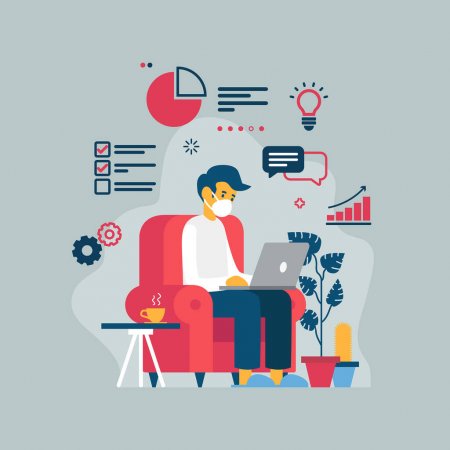 El subsecretario del Trabajo, Fernando Arab, entregó su impresión a Emol de lo que han sido estos cinco meses de masivo trabajo a distancia: "El balance es sin duda positivo", aseguró, agregando que "hoy el teletrabajo está protegiendo empleos que, posiblemente, sin esta alternativa de trabajo a distancia, hoy se hubiesen perdido o, en el mejor de los casos, suspendido". Junto con asegurar que entre las bondades del trabajo a distancia es que consiste en un empleo "moderno, inclusivo y sustentable".Sin embargo, el teletrabajo también ha tenido sus complejidades, considerando un sistema que no estaba completamente preparado para esta abrupta transición en cosa de días. Cambiar su esquema de incentivos orientados al logro de los objetivos más que a la cantidad de horas trabajadas: esto ha producido cambios en los contratos de trabajo y en las formas de realizar el trabajo, así como en las metas que tienen fijadas desde siempre muchas empresas.Adaptarse a las diferentes plataformas online para tener reuniones: hay personas que antes de esta pandemia no necesitaban participar en reuniones y hoy no sólo tienen que hacerlo, sino que además de manera online, lo que ha producido algunos problemas entre los trabajadores, principalmente por el uso de la tecnología. Acomodar un lugar de su casa para el teletrabajo: si bien ya muchos están muy bien instalados en sus hogares con los equipos necesarios, hay algunos que aún presentan problemas, sobre todo aquellos que han tenido que llevar equipos de gran tamaño, desde las empresas hasta sus casas. Y por último la capacidad para controlar a distancia que el trabajo se realice: verificar que efectivamente se esté realizando, y que la productividad sea la misma que cuando se trabaja presencialmente.ACTIVIDAD I: VERDADERO Y FALSO (6 Puntos)INSTRUCCIONES: lea cuidadosamente los siguientes enunciados. Coloque en el espacio, una “V” si considera que son VERDADEROS o una “F” si considera que son FALSOS.ACTIVIDAD II: COMPRENSIÓN DE DATOS NUMÉRICOS (8 Puntos).INSTRUCCIONES: A partir del texto leído, responde las preguntas.III.- ÍTEM: LENGUA CASTELLANA Y COMUNICACIÓN (15 Puntos)ACTIVIDAD: crea una noticia que hable de alguno de los temas de la pandemia del Coronavirus que hemos enfrentado a nivel mundial.Para redactar el texto noticioso te pedimos que incluyas un título, una bajada         y  el cuerpo de la noticia. Al final del texto agrega una ilustración relacionada      con  el tema de la noticia.1) 	 Hoy el teletrabajo está protegiendo empleos que, posiblemente, sin esta alternativa de trabajo a distancia, hoy se hubiesen perdido o, en el mejor de los casos suspendido.2) 	  Las reuniones online no han tenido problemas.3)______ En el teletrabajo se han disminuido las horas de trabajo dejando más tiempo para el  hogar.Según la encuesta de la Asociación Chilena de Seguridad: ¿qué % (porcentaje) de empresas ha implementado el teletrabajo?¿Qué porcentaje (%) de empresas aplicaron el teletrabajo a causa del COVID?¿Qué porcentaje de empresas encuestadas, NO aplicó el teletrabajo para sus empleados?Si comparamos el teletrabajo que se realizó en marzo, con el de las encuestas de la última semana de junio; ¿Cuánto fue el porcentaje de baja del teletrabajo en nuestro país?